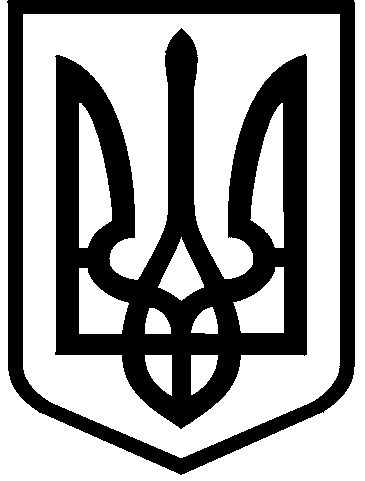 КИЇВСЬКА МІСЬКА РАДАII сесія IX скликанняРІШЕННЯ____________№_______________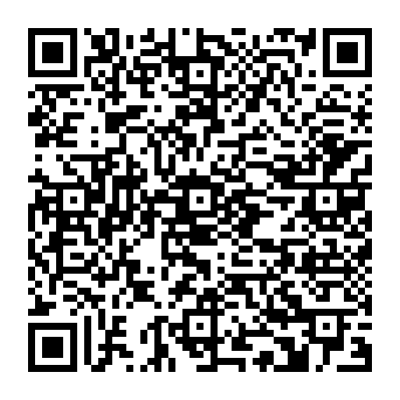 Відповідно до статей 9, 83, 93 Земельного кодексу України, абзацу четвертого розділу IX «Перехідні положення» Закону України «Про оренду землі», пункту 34 частини першої статті 26 Закону України «Про місцеве самоврядування в Україні» та враховуючи лист-повідомлення товариства з обмеженою відповідальністю «ВІТЕК» від 18 серпня 2021 року № 587905906, Київська міська радаВИРІШИЛА:Поновити на 5 років договір оренди від 28 лютого 2007 року                                                       № 78-6-00420 земельної ділянки площею 0,1233 га (кадастровий номер 8000000000:78:122:0025), укладений між Київською міською радою та товариством з обмеженою відповідальністю «ВІТЕК» для реконструкції, експлуатації та обслуговування виробничо-офісних будівель на                                    вулиці Ливарській, 2 в Оболонському районі міста Києва (справа № 587905906).Встановити, що розмір річної орендної плати та інші умови договору оренди земельної ділянки від 28 лютого 2007 року № 78-6-00420 підлягають приведенню відповідно до законодавства України. Товариству з обмеженою відповідальністю «ВІТЕК» у місячний строк надати до Департаменту земельних ресурсів виконавчого органу Київської міської ради (Київської міської державної адміністрації) документи, визначені законодавством України, необхідні для підготовки проєкту договору про укладення договору оренди земельної ділянки від 28 лютого  2007 року                                 № 78-6-00420 на новий строк.Контроль за виконанням цього рішення покласти на постійну комісію Київської міської ради з питань архітектури, містобудування та земельних відносин.ПОДАННЯ:ПОДАННЯ:Про поновлення товариству з обмеженою відповідальністю «ВІТЕК» договору оренди земельної ділянки від 28 лютого  2007 року № 78-6-00420Київський міський голова 	Віталій КЛИЧКОЗаступник голови Київської міської державної адміністраціїз питань здійснення самоврядних повноваженьПетро ОЛЕНИЧДиректор Департаменту земельних ресурсіввиконавчого органу Київської міської ради(Київської міської державної адміністрації)Валентина ПЕЛИХПерший заступник директораДепартаменту земельних ресурсіввиконавчого органу Київської міської ради(Київської міської державної адміністрації)Віктор ДВОРНІКОВЗаступник директора Департаменту – начальник юридичного управління Департаменту земельних ресурсіввиконавчого органу Київської міської ради(Київської міської державної адміністрації)Марія ДЕГТЯРЕНКОНачальник управління ринку земельДепартаменту земельних ресурсіввиконавчого органу Київської міської ради (Київської міської державної адміністрації)Наталія ПАНЧЕНКОВ.о. начальника відділу орендних відносин управління ринку земель Департаменту земельних ресурсів виконавчого органу Київської міської ради (Київськоїміської державної адміністрації)Анна МІЗІНЗаступник голови Київської міської державної адміністраціїз питань здійснення самоврядних повноваженьПетро ОЛЕНИЧДиректор Департаменту земельних ресурсів виконавчого органу Київської міської ради(Київської міської державної адміністрації)Валентина ПЕЛИХЗаступник директора Департаменту – начальник юридичного управління Департаменту земельних ресурсіввиконавчого органу Київської міської ради(Київської міської державної адміністрації)Марія ДЕГТЯРЕНКОПОГОДЖЕНО:Постійна комісія Київської міської радиз питань архітектури, містобудування таземельних відносин Голова	Секретар			Михайло ТЕРЕНТЬЄВЮрій ФЕДОРЕНКОВ. о. начальника управління правового забезпечення діяльності Київської міської радиВалентина ПОЛОЖИШНИК